DEPARTAMENTO EJECUTIVODecreto Nº 177MONTE CRISTO, 03 de Julio de 2019.VISTO: La creación en el ámbito municipal, del Plan de Empleo “Trabajamos y Crecemos”Y CONSIDERANDO: Que el mencionado Plan se ha pensado para brindar una especie de “planes” de empleo destinados especialmente a aquellas personas que se encuentran en situación de vulnerabilidad laboral, educativa y social.           Que con esta oportunidad, por un lado nuestra ciudad crece y por el otro se provee a quienes desarrollan un trabajo, una contraprestación por lo realizado.           Que de esta manera podemos ir día a día a paso lento, pero firme, construyendo un futuro mejor para todos, dando espacio a todos los sectores sociales.           Que resulta necesario materializar el pago de cada uno de los planes de empleo.   	 Que por Decreto Nº 231/2018 se actualizó la contraprestación del mencionado Plan, fijándolo en la suma de Pesos Dos mil quinientos ($2.500,00).Que  el Presupuesto de Gastos cuenta con partida para otorgar dichos “planes”. Por ello: EL INTENDENTE MUNICIPAL EN USO DE SUS ATRIBUCIONESDECRETAArtículo 1º.- Abónese el Plan de Empleo “Trabajamos y Crecemos” por la suma de Pesos Dos mil quinientos ($2.500,00), mas la suma de Pesos Trescientos ($300,00) en concepto de limpieza en el marco de los festejos de  10° Aniversario de Uniendo Huellas, a las beneficiarias que a continuación se detallan:Verónica RAMIREZ, DNI N° 41.696.460Olga SOLA, DNI N° 26.814.891Claudia LUCERO, DNI. N°34.070.287Artículo 2º.- Abónese el Plan de Empleo “Trabajamos y Crecemos” por la suma de Pesos Dos mil quinientos ($2.500,00), a las beneficiarias que a continuación se detallan:ROJAS María, DNI. N° 16.228.585ROSALES Luciana, DNI. N° 28.160.660ENRIQUE Mayra.Articulo 3°.- Abónese el Plan de Empleo “Trabajamos y Crecemos” por la suma de Pesos Dos mil trescientos sesenta y dos ($2.362,00) a las beneficiarias que a continuación se detallan:SUAREZ Jesica, 39.423.582MANSILLA Susana, DNI. N° 25.581.939SUAREZ Miriam, DNI. N° 29.505.928Articulo 4°.- Abónese el Plan de Empleo “Trabajamos y Crecemos” por la suma de Pesos Dos mil doscientos veinticuatro ($2.224,00) a las beneficiarias que a continuación se detallan:ACOSTA Alejandra, DNI. N° 25.951.706ROJAS Talia, DNI. N° 39.620.294Articulo 5°.- Abónese el Plan de Empleo “Trabajamos y Crecemos” por la suma de Pesos Dos mil ochenta y seis ($2.086,00) a la beneficiaria que a continuación se detalla:ORELLANA Azucena, DNI. N° 23.993.990Articulo 6°.- Abónese el Plan de Empleo “Trabajamos y Crecemos” por la suma de Pesos Novecientos sesenta y seis ($966,00) a la beneficiaria que a continuación se detalla:VERA Sofía, DNI. N° 36.184.821Articulo 7°.- El gasto que demande la puesta en vigencia de lo ordenado en el presente se imputará a la partida del presupuesto de Gastos Vigente 1.3.05.02.3.02 Subsidios Varios.-Artículo 8º.- Comuníquese, publíquese, dése al R.M. y archívese.-FDO: Ing. Agr. Fernando Gazzoni, Intendente Municipal; Lic. Ezequiel Aguirre, Secretario deGobiernoDecreto Nº 178MONTE CRISTO, 03 de Julio de 2019.VISTO: El Decreto Nº 109/2018 que autoriza el pago de aquellos profes y estudiantes de cada una de las disciplinas afectados al dictado de las diferentes actividades y disciplinas a cargo de la Dirección de Deportes Municipal.    Y CONSIDERANDO: Que es necesario abonar a cada uno de ellos una contraprestación por el dictado de las mismas, materializándolo a través del presente decreto ya que no cuentan con medio de facturación propia.Que hemos recibido por parte de la Dirección de Deportes Municipal la correspondiente planilla detallando los montos a abonar por el pasado mes de Mayo del corriente año 2.019, Por ello:EL INTENDENTE MUNICIPAL EN USO DE SUS ATRIBUCIONES DECRETAArtículo 1º.- Abónese a cada uno de los profes y estudiantes que a continuación se detallan, los montos que figuran en la Planilla adjunta y que forma parte del presente Decreto: ALBARRACIN Pablo, DNI N° 41.323.530BANDIRALI Cintia, DNI. Nº 37.434.893CASAUX German, DNI. N° 36.354.260ACOSTA Santiago, DNI. N° 13.166.245GAITAN Ludmila, DNI. Nº 42.260.889GOMEZ Micaela, DNI. Nº 35.654.470MEDINA Nahuel, DNI. Nº 36.813.030OJEDA Mónica, DNI. N° 16.292.677PALACIOS Diego, DNI. N° 30.239.212REYNA Gerardo, DNI. N° 17.155.163ROMANO Jeremías, DNI. Nº 39.446.301LAZARO Daniela, DNI. N° 42.338.210SCHVAB Brian, DNI. N° 40.401.884SOSA Laura, DNI. N° 29.809.294VIVAS BANEGAS Soledad, DNI. N° 27.526.634ABBAS HACHACHE Daniel, DNI. N° 28.854.980Articulo 2º.- El gasto que demande la puesta en vigencia de lo ordenado en el presente se imputará a la partida del presupuesto de Gastos Vigente 1.1.03.1203 Deportes y Recreación.-Artículo 3º.- Comuníquese, publíquese, dése al R.M. y archívese.- FDO: Ing. Agr. Fernando Gazzoni, Intendente Municipal; Lic. Ezequiel Aguirre, Secretario deGobiernoDecreto Nº 179MONTE CRISTO, 03 de Julio de 2019. VISTO: Las tareas de limpieza realizadas por la Sra. Lorena Cecilia AGÜERO, DNI. N° 29.075.438, en ocasión de los festejos por el día de los jardines organizado por el municipio.Y CONSIDERANDO: Que luego de dicha cena fue necesario realizar la limpieza y mantenimiento del salón donde la misma tuvo lugar.Que particularmente el Salón del Club de Abuelos es objeto de diversas actividades, por diferentes establecimientos de nuestra Localidad, como Escuelas, Clubes, Municipio, etc. que llevan a cabo diversas actividades tales como actos, encuentros, cenas, agasajos, etc. Que este Municipio debe colaborar con esta Institución, ya que en reiteradas oportunidades hace uso de dichas instalaciones, pudiendo acceder a las mismas sin ningún tipo de restricciones u obstáculos. Que el Departamento Ejecutivo Municipal cuenta con partida para atender el gasto que origine la puesta en vigencia del presente decreto, por ello:EL INTENDENTE MUNICIPAL EN USO DE SUS ATRIBUCIONESDECRETAArtículo 1º.- Abónese a la Sra. Lorena Cecilia AGÜERO, DNI. N° 29.075.438 la suma de Pesos total de Pesos Un mil doscientos ($ 1.200,00), en concepto de contraprestación por el trabajo de limpieza y mantenimiento del Salón del Club de Abuelos, realizado luego de los festejos por el día de los jardines organizado por el municipio.Artículo 2º.- Impútese el gasto ocasionado por el artículo precedente, a la partida del Presupuesto de Gastos vigente 1.1.03.12.5 Servicios Ejecutados por Terceros.Artículo 3º.- Comuníquese, publíquese, dése al R.M. y archívese.-FDO: Ing. Agr. Fernando Gazzoni, Intendente Municipal; Lic. Ezequiel Aguirre, Secretario deGobiernoDecreto Nº 180MONTE CRISTO, 04 de Julio de 2019.VISTO: La excesiva demora por parte del Gobierno Provincial en cuanto al envío de fondos correspondientes a diferentes programas llevados a cabo por el municipio, y especialmente, como ocurre todos los años, y este no ha sido la excepción, en cuanto  la demora en el envío de los fondos correspondientes a la implementación del Boleto Educativo Gratuito Rural en este año 2.019.Y CONSIDERANDO: Que con gran esfuerzo este Municipio ha hecho frente, con recursos propios, a los gastos que demanda la continuidad de estos esenciales programas, que como sabemos son sumamente importantes e indispensables, ya que brindan la alimentación diaria a los grupos más vulnerables de nuestra comunidad como lo son los niños y los ancianos.           Que este Municipio nuevamente debió afrontar, y continua afrontando, con recursos propios, los costos que demandó el inicio y mantenimiento hasta esta época del año del transporte para el traslado de los alumnos a los diferentes establecimientos educativos rurales, puesto que este año tampoco se recibió fondos en concepto de anticipo, y los costos, producto de la elevada alza de precios en general, son aún mayores en comparación con otros años.          Que como puede observarse en lo expresado anteriormente, no obstante la demora por parte del Gobierno Provincial en el envío de fondos de los diferentes programas,  este municipio en ningún momento redujo o cortó estos servicios esenciales, aun teniendo en cuenta la difícil y particular situación económica por la cual estamos atravesando.          Que no obstante este panorama, el municipio debe continuar afrontando sus obligaciones, realizando pagos a sus proveedores, contratistas y principalmente el de haberes del personal y especialmente en lo que refiere en esta oportunidad, el pago de la primera mitad de los Salarios Anuales Complementarios (SAC) de cada uno de los agentes.   	Que en otras oportunidades nos hemos visto ya en la obligación de tomar de manera transitoria fondos inmovilizados, los cuales ya han sido debidamente reintegrados a medida que el Gobierno Provincial iba cancelando sus deudas con este Municipio.           Que por todo lo anteriormente expuesto, y hasta ir contando con la acreditación de los fondos adeudados por parte del Gobierno Provincial, es que nos vemos en la obligación, a los fines de mantener uniformidad en los pagos de la Municipalidad, de apelar en forma transitoria a la apropiación de fondos inmovilizados, hasta tanto nos sean transferidos los correspondientes fondos, por parte de la Provincia.          EL INTENDENTE MUNICIPAL EN USO DE SUS ATRIBUCIONESDECRETAArtículo 1º.- Autorícese al Área de Contaduría Municipal a disponer de los fondos individualizados en la cuenta de Banco Nación Nº 37130003/79 “Plan de Viviendas Familia Propietaria, Casa Propia” conforme Decreto Nº 204/2010 hasta la suma de Pesos Seiscientos mil ($600.000,00), y acredítese dicho monto a la cuenta 37100199/76 – Rentas Generales del Banco Nación.Artículo 2º.- Dichos fondos mencionados ut-supra serán reintegrados a la cuenta original en oportunidad de que el Gobierno de la Provincia de Córdoba cancele las acreencias de la Municipalidad por dichos fondos anticipados.Articulo 3º.- Instrúyase al Área de Contaduría Municipal, a los fines de dar estricto cumplimiento a lo ordenado en la presente.-Artículo 4º.- Comuníquese, publíquese, dése al R.M. y archívese.- FDO: Ing. Agr. Fernando Gazzoni, Intendente Municipal; Lic. Ezequiel Aguirre, Secretario deGobiernoDecreto Nº 181MONTE CRISTO, 10 de Julio de 2.019VISTO: La revista municipal “Más Noticias” y diferente folleteria municipal por la cual el municipio se acerca a los vecinos comunicando avance de obras, servicios, entre otros.Y CONSIDERANDO: Que resulta necesario que la misma sea distribuida en todos y cada uno de los hogares de nuestra localidad.           Que es por ello que se debió recurrir a terceros encargados de dicha distribución atento que el personal con que contamos se encontraba imposibilitado.   	Que en esta oportunidad contamos con dos personas encargadas de realizar el reparto y entrega de más de 3.500 ejemplares.           Que por ello resulta necesario abonar una contraprestación por el trabajo realizado a las personas encargadas de dichas tareas.Por ello:EL INTENDENTE MUNICIPAL EN USO DE SUS ATRIBUCIONESDECRETAArticulo 1º.- Abónese al Sr. Lucas Nicolás SANCHEZ, DNI N° 44.549.423 la suma de Pesos Cuatro mil quinientos ($4.500,00) en concepto de contraprestación por las tareas de reparto y entrega de la Revista Municipal “Mas Noticias” y folleteria municipal efectuada en el mes de Junio del corriente año 2.019.Articulo 2º.- Impútese el gasto a la Partida 1.1.03.12.5 Servicios Ejecutados por Terceros.Artículo 3º.- Comuníquese, publíquese, dése al R.M. y archívese.-   FDO: Ing. Agr. Fernando Gazzoni, Intendente Municipal; Lic. Ezequiel Aguirre, Secretario deGobiernoDecreto Nº 182MONTE CRISTO, 10 de Julio de 2019.VISTO: Los proyectos de “Acondicionamiento de calles varias de nuestra Localidad mediante la colocación de adoquines”, que se están llevando a cabo en diferentes sectores de la Localidad.Y CONSIDERANDO: Que el “Acondicionamiento de calles varias de nuestra Localidad mediante la colocación de adoquines” es una de las obras más representativas e importantes de la gestión con la cual se está llevando a cabo una notable mejora en la transitabilidad y seguridad de las calles de diferentes sectores de nuestra Localidad, optimizando la infraestructura vial de dichas arterias.Que sin duda alguna el primordial objetivo es brindar una solución definitiva al estado que padecen nuestras calles, el cual se ve agudizado en los periodos de lluvias.Que debido a que nos encontramos en la ejecución simultanea de diferentes obras en nuestra localidad, de manera excepcional nos encontramos con falta de maquinaria al efecto, por lo que, para evitar la paralización de alguna de ellas, específicamente la colocación de adoquines, es que se solicitó al Consorcio Caminero la maquinaria necesaria a los efectos de las aperturas de las calles a ejecutar.   Que en esta oportunidad, la maquinaria se usufructuó Once (11) días, por lo que corresponde abonar dicha utilización de la maquinaria.           Que el Departamento Ejecutivo Municipal se hace eco de esta situación, por ello:EL INTENDENTE MUNICIPAL EN USO DE SUS ATRIBUCIONESDECRETAArtículo 1º.- Abónese al Consorcio Caminero Nº 35 – Monte Cristo –la suma de Pesos Veintisiete mil quinientos ($27.500,00) en concepto de pago del servicio prestado de su máquina retroexcavadora, la cual fue utilizada para la apertura de calles en la zona norte de la localidad, donde el municipio está llevando a cabo la ejecución del proyecto “Acondicionamiento de calles varias de nuestra Localidad mediante la colocación de adoquines”.Artículo 2º.- Impútese el gasto ocasionado a la partida del presupuesto de gastos vigente 1.1.03.06 Alquileres Varios.-Artículo 3º.- Comuníquese, publíquese, dése al R.M. y archívese.- FDO: Ing. Agr. Fernando Gazzoni, Intendente Municipal; Lic. Ezequiel Aguirre, Secretario deGobiernoDecreto Nº 183MONTE CRISTO, 10 de Julio de 2.019VISTO: La necesidad de cubrir y reforzar los servicios de chofer que realizan los viajes a la localidad de Media Luna, como así también el servicio de Transporte Urbano Municipal brindado por el municipio para esta época invernal.Y CONSIDERANDO: Que debido a licencias otorgadas a los agentes que realizan los servicio de chofer, resulto necesario acudir a terceras personas para que cumplieran con dichas tareas.           Que sumado a ello, como lo viene implementando hace un par de años, el municipio brinda en la época invernal, el servicio de Transporte Urbano Municipal, sobre todo para los alumnos que asisten a los diferentes establecimientos educativos.   	Que por ello resulta necesario abonar una contraprestación por las tareas realizados a la persona encargada de llevarlas a cabo, la cual se debe materializar por esta vía, ya que la misma no cuenta con medio de facturación propia. Por ello:EL INTENDENTE MUNICIPAL EN USO DE SUS ATRIBUCIONESDECRETAArticulo 1º.- Abónese al Sr. Pablo Miguel LUDUEÑA, DNI N° 33.082.749 la suma de Pesos Trece mil ochocientos diez ($13.810,00) en concepto de contraprestación por las tareas de chofer realizadas desde el día 07 de Junio hasta el día 07 de Julio del corriente año 2.019, hacia la localidad de Media Luna y en el marco del servicio de Transporte Urbano Municipal.Articulo 2º.- Impútese el gasto a la Partida 1.1.03.12.5 Servicios Ejecutados por Terceros.Artículo 3º.- Comuníquese, publíquese, dése al R.M. y archívese.-   Decreto Nº 184MONTE CRISTO,  15 de Julio de 2019.VISTO: La nota presentada por la Sra. Alicia Rapachiani, solicitando una ayuda económica. Y CONSIDERANDO: Que la solicitante, vecina de nuestra localidad, se dirige al municipio a los fines de solicitar una ayuda económica para poder adquirir un féretro para dar digna sepultura a quien en vida fuera el Sr. Juan Berto Videla, reciente y lamentablemente fallecido, sin ningún familiar a cargo.          Que atento que la situación económica del señor Videla era sumamente precaria, cubriendo mínimamente sus necesidades básicas, no contaba con los servicios fúnebres que presta la Cooperativa de nuestra Localidad.           Que esta Municipalidad cuenta con partida necesaria para atender dicho gasto, por ello:EL INTENDENTE MUNICIPAL EN USO DE SUS ATRIBUCIONESDECRETAArtículo 1º.- Otórguese a la  Cooperativa de Obras y Servicios de  Monte Cristo Ltda., un aporte económico por la suma única de Pesos Cinco mil ($5.000,00) el cual deberá ser destinado exclusivamente a cubrir parte de los gastos de Servicios Fúnebres del Sr. Juan Berto Videla, DNI. N° 7.959.622 recientemente fallecidoArtículo 2º.- Impútese el gasto ocasionado a la partida del presupuesto de Gastos vigente 1.3.05.02.2 Servicios Fúnebres y compra de ataúdes.-Artículo 3º.- Comuníquese, publíquese, dése al R.M. y archívese.- FDO: Ing. Agr. Fernando Gazzoni, Intendente Municipal; Lic. Ezequiel Aguirre, Secretario deGobiernoDecreto Nº 185MONTE CRISTO, 18 de Julio de 2019.VISTO: El proyecto de Ordenanza remitido al Honorable Concejo Deliberante para su tratamiento y que llevará el Nº 1.219.Y CONSIDERANDO: Que el mismo ha recibido la aprobación y sanción correspondiente, sin modificación alguna.EL INTENDENTE MUNICIPAL EN USO DE SUS ATRIBUCIONESDECRETAArticulo 1º.- Promúlguese la Ordenanza que llevará el Nº 1.219, Ordenanza por la cual se transfieren como aporte patrimonial al E.MU.VI., los derechos y acciones que la Municipalidad tienen, le corresponden o le pudieren corresponder sobre los inmuebles a saber: Lote N° 1, 16, 17, y 18 con una superficie total de 1.217.46 m2, de la Manzana N° 308, Ordenanza N° 985/2.010 y Lote N° 1 de la Manzana N° 272 de 4.169.28 m2 y Lote N° 1 de la Manzana N° 274 de 6.601.57 m2, Ordenanza N° 1.212/2.019Articulo 2º.- La Ordenanza mencionada en el artículo anterior, fue sancionada por el Honorable Concejo Deliberante según Acta Nº 114 del Libro de Sesiones de fecha 17 de Julio de 2019.-Artículo 3º.- Comuníquese, publíquese, dése al R.M. y archívese.-   FDO: Ing. Agr. Fernando Gazzoni, Intendente Municipal; Lic. Ezequiel Aguirre, Secretario deGobiernoDecreto Nº 186MONTE CRISTO, 18 de Julio de 2019.VISTO: El Acto Patrio del 09 de Julio en conmemoración al Día de la Independencia llevado a cabo por nuestro municipio el pasado dia Martes 09 de Julio del corriente año 2.019.Y CONSIDERANDO: Que en este tipo de eventos es necesario contar con la colaboración de personas encargadas de la logística, armado y desarmado tanto del escenario, como lo fue en esta ocasión, el Sonido e Iluminación tambien.           Que resulta pertinente abonar una contraprestación por las tareas realizadas a aquellas personas que estuvieron afectadas a dichas tareas, la cual se debe efectivizar a través de este decreto ya que los mismos no cuentan con modalidad de facturación propia.           Que el municipio cuenta con partida necesaria. Por ello:EL INTENDENTE MUNICIPAL EN USO DE SUS ATRIBUCIONESDECRETAArtículo 1º.- Abónese al Sr. Esteban Javier SOLANILLE, DNI. Nº 33.535.833 la suma total de Pesos Tres mil seiscientos ($3.600,00) por los servicios prestados de logística, armado y desarmado de escenario, sonido e iluminación tanto en el Acto por el Día de la Independencia, como así también por  las tareas realizadas en el marco de Cine de Vacaciones  brindado por este municipio.Articulo 2°.- Abónese al Sr. Carlos LISCHETTI, DNI. Nº 38.282.036 la suma total de Pesos Un mil quinientos ($1.500,00) por los servicios prestados de logística, armado y desarmado de sonido e iluminación en el Acto por el Día de la Independencia.Articulo 3º.- El gasto que demande el presente, impútese a la partida 1.1.03.21 Conmemoraciones y Eventos del Presupuesto de Gastos vigente.-Artículo 4º.-  Comuníquese, publíquese, dése al R.M. y archívese.-    FDO: Ing. Agr. Fernando Gazzoni, Intendente Municipal; Lic. Ezequiel Aguirre, Secretario deGobiernoDecreto Nº 187MONTE CRISTO,  22 de Julio de 2019.VISTO: La nota presentada por la Sra. Andrea del Valle AUSTELLI, DNI N° 39.423.593,  solicitando una ayuda económica. Y CONSIDERANDO: Que la solicitante, vecina de la zona rural de nuestra localidad,se dirige al municipio a los fines de solicitar una ayuda económica para poder afrontar parte de los gastos que le demanda brindar una digna sepultura a su bebe quien falleciera el pasado 12 de Julio del corriente año.           Que la situación económica de la solicitante y su grupo familiar es sumamente precaria, ya que subsisten con los escasos ingresos provenientes del trabajo en cortaderos que realiza el padre de familia, los cuales son destinados total y exclusivamente a cubrir sus necesidades básicas.           Que sumado a lo anteriormente expuesto, no cuentan con los servicios fúnebres que presta la Cooperativa de nuestra Localidad.           Que esta Municipalidad cuenta con partida necesaria para atender dicho gasto, por ello:EL INTENDENTE MUNICIPAL EN USO DE SUS ATRIBUCIONESDECRETAArtículo 1º.- Otórguese a la  Cooperativa de Obras y Servicios de  Monte Cristo Ltda., un aporte económico por la suma única de Pesos Cuatro mil ($4.000,00) el cual deberá ser destinado exclusivamente a cubrir parte de los gastos de Servicios Fúnebres de la bebe de  la Sra. Andrea del Valle Austelli, DNI. N° 39.423.593 fallecida el pasado 12 de Julio del corriente año 2.019 en la Maternidad Provincial .Artículo 2º.- Impútese el gasto ocasionado a la partida del presupuesto de Gastos vigente 1.3.05.02.2 Servicios Fúnebres y compra de ataúdes.-Artículo 3º.- Comuníquese, publíquese, dése al R.M. y archívese.- FDO: Ing. Agr. Fernando Gazzoni, Intendente Municipal; Lic. Ezequiel Aguirre, Secretario deGobierno.Decreto Nº 188MONTE CRISTO, 22 de Julio de 2.019. VISTO: Los Formularios F.401 de Solicitud de Prescripción de Deudas Municipales, formalizados por diferentes contribuyentes de nuestra localidad. Y CONSIDERANDO: Que si bien las previsiones del nuevo Código Civil han modificado los plazos para la acción para el cobro de las deudas por impuestos y/o tributos, también por el nuevo artículo 2532 último párrafo los municipios ahora sí tienen la facultad de incorporar en la Ordenanza Impositiva los plazos específicos de prescripción.           Que estas deudas se transforman en deuda natural y se carece de medios coercitivos para demandar su cumplimiento, produciendo en el sistema de cómputos un exceso de información, que dificulta la tarea de los operadores municipales al momento de verificar deudasQue en ocasiones los contribuyentes al transferir algún bien, solicitan libre deuda para poder trasladar la titularidad registral, por lo que es necesario que estas deudas sean eliminadas del sistema, por ello:EL INTENDENTE MUNICIPAL EN USO DE SUS ATRIBUCIONESDECRETAArtículo 1º.- Tómense los recaudos necesarios con el objeto de que las deudas que figuran en Planilla adjunta y que forma parte del presente Decreto como Anexo I, sean eliminadas del sistema informático, ya que no son exigibles por el Municipio, porque caen bajo el régimen de la prescripción y así evitar futuras confusiones con el titular actual del bien, como así también con futuros titulares. Artículo 2º.- Notifíquese de forma inmediata a la oficina de recaudaciones a los fines de que proceda de inmediato a instrumentar lo establecido en el artículo precedente.-Artículo 3º.- Instrúyase al Asesor Letrado para que realice las acciones pertinentes, a los fines de evitar nuevas prescripciones.-Artículo 4º.- Comuníquese, publíquese, dése al R.M. y archívese.-FDO: Ing. Agr. Fernando Gazzoni, Intendente Municipal; Lic. Ezequiel Aguirre, Secretario deGobierno.Decreto Nº 189MONTE CRISTO, 23 de Julio de 2019.VISTO: El proyecto de Ordenanza remitido al Honorable Concejo Deliberante para su tratamiento y que llevará el Nº 1.220Y CONSIDERANDO: Que el mismo ha recibido la aprobación y sanción correspondiente, sin modificación alguna.EL INTENDENTE MUNICIPAL EN USO DE SUS ATRIBUCIONESDECRETAArticulo 1º.- Promúlguese la Ordenanza que llevará el Nº 1.220, Ordenanza por la cual se autoriza el  llamado a Licitación Pública Nº 01/2019 para la adquisición de por lo menos la cantidad de Ciento ochenta (180) Chapas Cincalum  onduladas C-25 (0,50 mm espesor x 10 metros de largo) y de por lo menos la cantidad de Ochenta (80) chapas Cincalum Trapezoidales C-25 (0,50 mm. espesor x 9 metros de largo), por un Presupuesto oficial de hasta la sume de Pesos Un millón ($1.000.000).Articulo 2º.- La Ordenanza mencionada en el artículo anterior, fue sancionada por el Honorable Concejo Deliberante según Acta Nº 115 del Libro de Sesiones de fecha 22 de Julio de 2019.-Artículo 3º.- Comuníquese, publíquese, dése al R.M. y archívese.-   FDO: Ing. Agr. Fernando Gazzoni, Intendente Municipal; Lic. Ezequiel Aguirre, Secretario deGobierno.Decreto Nº 190MONTE CRISTO, 24 de julio de 2019.VISTO: Las distintas obligaciones que se deben afrontar diariamente por la marcha de la administración Municipal.Y CONSIDERANDO: Que hay partidas con necesidad de reforzarles el saldo.           Que hay otras que poseen saldo superior a las reales necesidades.           Que en el presupuesto vigente hay partidas creadas específicamente para refuerzo.EL INTENDENTE MUNICIPAL EN USO DE SUS ATRIBUCIONES DECRETAArtículo 1º.- Compénsese las siguientes partidas del Presupuesto de Gastos Año 2019, que a continuación se detallan:Artículo 3º.- La presente Compensación llevará el Nº 5 (CINCO).- Artículo 4º.- Comuníquese, publíquese, dése al R.M. y archívese.- Decreto Nº 191MONTE CRISTO, 31 de Julio de 2019.-VISTO: Los diferentes eventos organizados por nuestro municipio.Y CONSIDERANDO: Que en este tipo de eventos es necesario contar con la colaboración de personas encargadas de la logística, armado y desarmado tanto del escenario, como así también del Sonido e Iluminación.          Que resulta pertinente abonar una contraprestación por las tareas realizadas a aquellas personas que estuvieron afectadas a dichas tareas, la cual se debe efectivizar a través de este decreto ya que los mismos no cuentan con modalidad de facturación propia.           Que el municipio cuenta con partida necesaria. Por ello:EL INTENDENTE MUNICIPAL EN USO DE SUS ATRIBUCIONESDECRETAArtículo 1º.- Abónese al Sr. Esteban Javier SOLANILLE, DNI. Nº 33.535.833 la suma total de Pesos Un mil quinientos ($1.500,00) por los servicios prestados de logística, armado y desarmado de escenario, sonido e iluminación en los festejos por el Día del Amigo y en el Sorteo del E.MU.VI.Articulo 2°.- Abónese al Sr. Facundo MOLINA, DNI. Nº 39.423.592 la suma total de Pesos Un mil Doscientos ($1.200,00) por los servicios prestados de logística, armado y desarmado de sonido e iluminación en el evento de Empretec – Capacitación Electoral.Articulo 3º.- El gasto que demande el presente, impútese a la partida 1.1.03.21 Conmemoraciones y Eventos del Presupuesto de Gastos vigente.-Artículo 4º.-  Comuníquese, publíquese, dése al R.M. y archívese.-    FDO: Ing. Agr. Fernando Gazzoni, Intendente Municipal; Lic. Ezequiel Aguirre, Secretario deGobierno.DEPARTAMENTO EJECUTIVO (Secretaría de Gobierno)Resolución SG Nº 064/2019MONTE CRISTO, 28 de Junio de 2019.-VISTO:  Las razones extraordinarias de servicio surgidas, que derivan en disponer una  reestructuración en la prestación de servicios de agentes de Planta Permanente.Y CONSIDERANDO:    Que la agente SUAREZ Carina Andrea, DNI. N° 29.156.499 actualmente desempeña la prestación de sus servicios, jornada completa, en la Posta Sanitaria “Rene Favaloro” del Barrio Los Troncos de nuestra localidad.Que dado las razones estrictamente de servicios que se han presentado, resulta necesario que la agente también desempeñe sus tareas y prestación de servicios en el Centro de Salud Municipal de nuestra Localidad.Que el desmembramiento en dos edificios municipales para  la prestación de sus servicios, no implica de ninguna manera alterar ni afectarla moral o materialmente a la agente.Que la agente prestó expresa y formalmente su consentimiento para este desmembramiento dando estricto cumplimiento a lo establecido en el artículo 47 de la Ordenanza Nº 726 (Estatuto Municipal vigente). Por ello:                                EL SECRETARIO DE GOBIERNO MUNICIPAL EN USO DE SUS ATRIBUCIONESRESUELVE: Artículo 1º.- Dispóngase que la agente SUAREZ Carina Andrea, DNI. N° 29.156.499, realice la prestación de sus servicios en la Posta René Favaloro de Barrio Ampliación Los Troncos de nuestra localidad con domicilio en  calle Venezuela N° 407, en el horario de 14 a 17 hs. y en el Centro de Salud Municipal con domicilio en David Linares N° 385 también de la referida localidad de Monte Cristo, en el horario de 17 a 21 hs.  Artículo 2º.- Dejase aclarado que no obstante lo dispuesto en el artículo 1°, la agente deberá cumplir horas extraordinarias y en los lugares que expresamente le sean indicados por su superior, cuando las razones de servicio así lo requieran. Notifíquese fehacientemente a la agente como así también a las áreas que se verán afectadas por tal determinación.Artículo 3º.- Comuníquese, publíquese, dése al R.M. y archívese.-FDO: Lic. Ezequiel Aguirre, Secretario de Gobierno.Resolución SG Nº 065/2019MONTE CRISTO, 10 de Julio de 2019.VISTO: La solicitud presentada en carácter de Declaración Jurada, por parte del SR/. Conci Fabio Vivian DNI: 21.782.462, a través del Formulario F.101 solicitando para su comercio la correspondiente  BAJA de Inscripción en la Contribución que incide sobre la actividad comercial, el cual está identificado con el Nº de Inscripción  01074.Y CONSIDERANDO:    Que al día de la fecha el comercio solicitante ha sido oportunamente inspeccionado por lo que en función a las inspecciones realizadas y a la documentación presentada, el mismo se encuentra en condiciones para otorgar dicha baja, al cumplir con todos los requisitos de ley, además de regularizar deudas en el rubro que nos ocupa.           Que no hay inconveniente alguno en otorgar la baja al comercio ABASTO EXPRESS, ya que el mismo cumple todos los requisitos solicitados por la normativa vigente.EL SECRETARIO DE GOBIERNO MUNICIPAL EN USO DE SUS ATRIBUCIONESRESUELVE:Artículo 1º.- Dese de  “BAJA” al comercio con código de actividad 610210 – almacenes y establecimientos, venta y alimentos, cuyo titular es ABASTO EXPRES,  CUIT: Nº 30-71563414-3, con domicilio comercial en Intendente Nemirovsky 376, de la Localidad de Monte Cristo, identificado bajo Número de Inscripción y/o Habilitación Municipal 01074, retroactivo a la treinta y uno de octubre de dos mil diecisiete (31/10/2017).Artículo 2º.- Comuníquese, publíquese, dese al R.M. y archívese.-FDO: Lic. Ezequiel Aguirre, Secretario de Gobierno.Resolución SG Nº 066/2019MONTE CRISTO, 10 de Julio de 2019.VISTO: La solicitud presentada en carácter de Declaración Jurada, por parte del SR. Ramos Pablo Martin DNI: 27.513.388, a través del Formulario F.101 solicitando para su comercio la correspondiente  BAJA de Inscripción en la Contribución que incide sobre la actividad comercial, el cual está identificado con el Nº de Inscripción  20172.Y CONSIDERANDO:    Que al día de la fecha el comercio solicitante ha sido oportunamente inspeccionado por lo que en función a las inspecciones realizadas y a la documentación presentada, el mismo se encuentra en condiciones para otorgar dicha baja, al cumplir con todos los requisitos de ley, además de regularizar deudas en el rubro que nos ocupa.           Que no hay inconveniente alguno en otorgar la baja al comercio del SR. Ramos Pablo Martin, ya que el mismo cumple todos los requisitos solicitados por la normativa vigente.EL SECRETARIO DE GOBIERNO MUNICIPAL EN USO DE SUS ATRIBUCIONESRESUELVE:Artículo 1º.- Dese de  “BAJA” al comercio con código de actividad 610181– verduras, frutas, hortalizas, papa, cuyo titular es el SR. Ramos Pablo Martin,  CUIT: 20-27513388-5, con domicilio comercial en Av. Sarmiento 58, de la Localidad de Monte Cristo, identificado bajo Número de Inscripción y/o Habilitación Municipal 20172, retroactivo a la veintiocho de febrero de dos mil diecinueve (28/02/2019).Artículo 2º.- Comuníquese, publíquese, dese al R.M. y archívese.-FDO: Lic. Ezequiel Aguirre, Secretario de Gobierno.Resolución SG Nº 067/2019MONTE CRISTO, 15 de Julio de 2019.VISTO: La solicitud presentada en carácter de Declaración Jurada, por parte del SR. Leyva José Armando CUIT 20-11727354-8, a través del Formulario F.101 solicitando para su comercio la correspondiente  BAJA de Inscripción en la Contribución que incide sobre la actividad comercial, el cual está identificado con el Nº de Inscripción  65281.Y CONSIDERANDO:    Que al día de la fecha el comercio solicitante ha sido oportunamente inspeccionado por lo que en función a las inspecciones realizadas y a la documentación presentada, el mismo se encuentra en condiciones para otorgar dicha baja, al cumplir con todos los requisitos de ley, además de regularizar deudas en el rubro que nos ocupa.Que no hay inconveniente alguno en otorgar la baja al comercio del  SR.  Leyva José Armando, ya que el mismo cumple todos los requisitos solicitados por la normativa vigente.EL SECRETARIO DE GOBIERNO MUNICIPAL EN USO DE SUS ATRIBUCIONESRESUELVE:Artículo 1º.- Dese de  “BAJA” al comercio con código de actividad 710300 –  trans.pasaj.carret.exc.omnibus, cuyo titular es el SR. Leyva José Armando,  DNI. Nº 11.727.354, con domicilio comercial en Av. San Martin esq. J. Hernandez, de la Localidad de Monte Cristo, identificado bajo Número de Inscripción y/o Habilitación Municipal 65281, retroactivo a la quince de julio de dos mil diecinueve (15/07/2019).Artículo 2º.- Comuníquese, publíquese, dese al R.M. y archívese.-FDO: Lic. Ezequiel Aguirre, Secretario de Gobierno.Resolución SG Nº 068/2019MONTE CRISTO, 16 Julio de 2019.VISTO: La solicitud presentada en carácter de Declaración Jurada, por parte del SR. FRANZA MAINA JULIAN DNI: 23429952, a través del Formulario F.101 solicitando para su comercio la correspondiente  BAJA de Inscripción en la Contribución que incide sobre la actividad comercial, el cual está identificado con el Nº de Inscripción  67079.Y CONSIDERANDO:    Que al día de la fecha el comercio solicitante ha sido oportunamente inspeccionado por lo que en función a las inspecciones realizadas y a la documentación presentada, el mismo se encuentra en condiciones para otorgar dicha baja, al cumplir con todos los requisitos de ley, además de regularizar deudas en el rubro que nos ocupa.Que no hay inconveniente alguno en otorgar la baja al comercio del SR. FRANZA MAINA JULIAN, ya que el mismo cumple todos los requisitos solicitados por la normativa vigente.EL SECRETARIO DE GOBIERNO MUNICIPAL EN USO DE SUS ATRIBUCIONESRESUELVE:Artículo 1º.- Dese de  “BAJA” al comercio con actividad servicio técnico, cuyo titular es el SR. FRANZA MAINA JULIAN DNI: 23429952, con domicilio comercial en PIZARRO Nº 674, de la Localidad de Monte Cristo, identificado bajo Número de Inscripción y/o Habilitación Municipal 67079, retroactivo a la treinta y uno de diciembre de dos mil once (31/12/2011).Artículo 2º.- Comuníquese, publíquese, dese al R.M. y archívese.-FDO: Lic. Ezequiel Aguirre, Secretario de Gobierno.Resolución SG Nº 069/2019MONTE CRISTO, 16 de julio de 2019.VISTO: La solicitud presentada en carácter de Declaración Jurada, por parte de la SRA. VACA MARTA C.U.I.T.: 27250636801, a través del Formulario F.101 solicitando para su comercio la correspondiente  BAJA de Inscripción en la Contribución que incide sobre la actividad comercial, el cual está identificado con el Nº de Inscripción  51107.Y CONSIDERANDO:    Que al día de la fecha el comercio solicitante ha sido oportunamente inspeccionado por lo que en función a las inspecciones realizadas y a la documentación presentada, el mismo se encuentra en condiciones para otorgar dicha baja, al cumplir con todos los requisitos de ley, además de regularizar deudas en el rubro que nos ocupa.           Que no hay inconveniente alguno en otorgar la baja al comercio de la SRA. VACA MARTA, ya que el mismo cumple todos los requisitos solicitados por la normativa vigente.EL SECRETARIO DE GOBIERNO MUNICIPAL EN USO DE SUS ATRIBUCIONESRESUELVE:Artículo 1º.- Dese de  “BAJA” al comercio con código de actividad 61.0290 - COMERCIO P/MENOR NO CALIFICADO, cuyo titular es la SRA. VACA MARTA,  DNI. Nº 25063680, con domicilio comercial en GRAL.PAZ Nº 131, de la Localidad de Monte Cristo, identificado bajo Número de Inscripción y/o Habilitación Municipal 51107, retroactivo a la primero de mayo de dos mil quince (01/05/2015).Artículo 2º.- Comuníquese, publíquese, dese al R.M. y archívese.-FDO: Lic. Ezequiel Aguirre, Secretario de Gobierno.Resolución SG Nº 070/2019MONTE CRISTO, 17 de Julio de 2019.VISTO: La solicitud presentada en carácter de Declaración Jurada, por parte de la SRA. LEYVA Vanesa Noemi Dni: 27.736.792, atreves del Formulario F.101 solicitando para su comercio la correspondiente  ALTA de Inscripción en la Contribución que incide sobre la actividad comercial, el cual está identificado con el Nº de Inscripción  95045.Y CONSIDERANDO:    Que al día de la fecha el comercio solicitante ha sido oportunamente inspeccionado por lo que en función a las inspecciones realizadas y a la documentación presentada, el mismo se encuentra en condiciones para otorgar dicha alta, al cumplir con todos los requisitos de ley.           Que no hay inconveniente alguno en otorgar la alta al comercio de la  Sra. LEYVA Vanesa Noemi, ya que el mismo cumple todos los requisitos solicitados por la normativa vigente.EL SECRETARIO DE GOBIERNO MUNICIPAL EN USO DE SUS ATRIBUCIONESRESUELVE:Artículo 1º.- Dese de  “ALTA” al comercio con código de actividad 472160 - VENTA AL POR MENOR DE FRUTA, LEGUMBRES Y HORTALIZAS FRESCAS cuyo titular es la Sra. LEYVA Vanesa Noemi,  CUIT. Nº 27-27736792-6, con domicilio comercial en CALLE/N°, de la Localidad de Monte Cristo, identificado bajo Número de Inscripción y/o Habilitación Municipal 95045, retroactivo a la diecisiete de julio de dos mil diecinueve (17/07/2019).Artículo 2º.- Comuníquese, publíquese, dese al R.M. y archívese.-FDO: Lic. Ezequiel Aguirre, Secretario de Gobierno.Resolución SG Nº 071/2019MONTE CRISTO, 17 Julio de 2019.VISTO: La solicitud presentada en carácter de Declaración Jurada, por parte de la SRA. PUIGDEMASA Romina Estefanía DNI: 29.715.440, atreves del Formulario F.101 solicitando para su comercio la correspondiente  ALTA de Inscripción en la Contribución que incide sobre la actividad comercial, el cual está identificado con el Nº de Inscripción  95039.Y CONSIDERANDO:    Que al día de la fecha el comercio solicitante ha sido oportunamente inspeccionado por lo que en función a las inspecciones realizadas y a la documentación presentada, el mismo se encuentra en condiciones para otorgar dicha alta, al cumplir con todos los requisitos de ley.           Que no hay inconveniente alguno en otorgar la alta al comercio de la  Sra. PUIGDEMASA Romina Estefanía, ya que el mismo cumple todos los requisitos solicitados por la normativa vigente.EL SECRETARIO DE GOBIERNO MUNICIPAL EN USO DE SUS ATRIBUCIONESRESUELVE:Artículo 1º.- Dese de  “ALTA” al comercio con código de actividad 141199 - confección de prendas de vestir n.c.p., excepto prendas de piel, cuero y de punto cuyo titular es la Sra. PUIGDEMASA Romina Estefanía,  CUIT. Nº 27-29715440-6, con domicilio comercial en David Linares N° 525- Local 2, de la Localidad de Monte Cristo, identificado bajo Número de Inscripción y/o Habilitación Municipal 95039, retroactivo a la diecisiete de julio de dos mil diecinueve (17/07/2019).Artículo 2º.- Comuníquese, publíquese, dese al R.M. y archívese.-FDO: Lic. Ezequiel Aguirre, Secretario de Gobierno.Resolución SG Nº 072/2019MONTE CRISTO, 17 de Julio de 2019.VISTO: La solicitud presentada en carácter de Declaración Jurada, por parte del Sr. Oroná Rolando Fabián, atreves del Formulario F.101 solicitando para su comercio la correspondiente  ALTA de Inscripción en la Contribución que incide sobre la actividad comercial, el cual está identificado con el Nº de Inscripción  95041.Y CONSIDERANDO:    Que al día de la fecha el comercio solicitante ha sido oportunamente inspeccionado por lo que en función a las inspecciones realizadas y a la documentación presentada, el mismo se encuentra en condiciones para otorgar dicha alta, al cumplir con todos los requisitos de ley.          Que no hay inconveniente alguno en otorgar la alta al comercio del  Sr. Oroná Rolando Fabián, ya que el mismo cumple todos los requisitos solicitados por la normativa vigente.EL SECRETARIO DE GOBIERNO MUNICIPAL EN USO DE SUS ATRIBUCIONESRESUELVE:Artículo 1º.- Dese de  “ALTA” al comercio con código de actividad 472130 - venta al por menor de carnes rojas, menudencias y chacinados frescos  cuyo titular es el Sr. Oroná Rolando  Fabián,  CUIT. Nº 20-27063778-8, con domicilio comercial en Armando Werlen N°533, de la Localidad de Monte Cristo, identificado bajo Número de Inscripción y/o Habilitación Municipal 95041, retroactivo a la diecisiete de julio de dos mil diecinueve (17/07/2019).Artículo 2º.- Comuníquese, publíquese, dese al R.M. y archívese.-FDO: Lic. Ezequiel Aguirre, Secretario de Gobierno.Resolución SG Nº 073/2019MONTE CRISTO, 24 de Julio de 2019.VISTO: La solicitud presentada en carácter de Declaración Jurada, por parte de la SRA. Martineli Anabel Del Valle DNI. 30.680.938, atreves del Formulario F.101 solicitando para su comercio la correspondiente  ALTA de Inscripción en la Contribución que incide sobre la actividad comercial, el cual está identificado con el Nº de Inscripción  95038.Y CONSIDERANDO:    Que al día de la fecha el comercio solicitante ha sido oportunamente inspeccionado por lo que en función a las inspecciones realizadas y a la documentación presentada, el mismo se encuentra en condiciones para otorgar dicha alta, al cumplir con todos los requisitos de ley.          Que no hay inconveniente alguno en otorgar la alta al comercio de la Sra. Martineli Anabel Del Valle, ya que el mismo cumple todos los requisitos solicitados por la normativa vigente.EL SECRETARIO DE GOBIERNO MUNICIPAL EN USO DE SUS ATRIBUCIONESRESUELVE:Artículo 1º.- Dese de  “ALTA” al comercio con código de actividad 561019 - servicios de expendio de comidas y bebidas en establecimientos con servicio de mesa y/o en mostrador n.c.p. cuyo titular es la Sra. Martineli Anabel Del Valle,  CUIT. Nº 27-30680938-0, con domicilio comercial en Valerio Depiante Nº95, de la Localidad de Monte Cristo, identificado bajo Número de Inscripción y/o Habilitación Municipal 95038, retroactivo a la veinticuatro de julio de dos mil diecinueve (24/07/2019).Artículo 2º.- Comuníquese, publíquese, dese al R.M. y archívese.-FDO: Lic. Ezequiel Aguirre, Secretario de Gobierno.Resolución SG Nº 074/2019MONTE CRISTO, 24 de Julio de 2019.VISTO: La solicitud presentada en carácter de Declaración Jurada, por parte del Presidente de la Sociedad por Acciones Simplificada SERVICONS el SR. PANICHELLI Santiago Marcos DNI: 25.491.318, atreves del Formulario F.101 solicitando para su comercio la correspondiente  ALTA de Inscripción en la Contribución que incide sobre la actividad comercial, el cual está identificado con el Nº de Inscripción  95047.Y CONSIDERANDO:    Que al día de la fecha el comercio solicitante ha sido oportunamente inspeccionado por lo que en función a las inspecciones realizadas y a la documentación presentada, el mismo se encuentra en condiciones para otorgar dicha alta, al cumplir con todos los requisitos de ley.           Que no hay inconveniente alguno en otorgar la alta al comercio SERVICONS Sociedad por Acciones Simplificada, ya que el mismo cumple todos los requisitos solicitados por la normativa vigente.EL SECRETARIO DE GOBIERNO MUNICIPAL EN USO DE SUS ATRIBUCIONESRESUELVE:Artículo 1º.- Dese de  “ALTA” al comercio con código de actividad 422200 - construcción, reforma y reparación de redes distribución de electricidad, gas, agua, telecomunicaciones y de otros servicios públicos, cuyo titular es SERVICONS Sociedad por Acciones Simplificada,  CUIT. 30-71652176-8, con domicilio comercial en General Paz N° 476 de la Localidad de Monte Cristo, identificado bajo Número de Inscripción y/o Habilitación Municipal 95047, retroactivo a la veinticuatro de julio de dos mil diecinueve  (24/07/2019).Artículo 2º.- Comuníquese, publíquese, dese al R.M. y archívese.-FDO: Lic. Ezequiel Aguirre, Secretario de Gobierno.Resolución SG Nº 075/2019MONTE CRISTO, 24 de Julio de 2019.-VISTO:  El reclamo presentado por la Dra. GAMARRA HERRERA Rosa Emilia, en su carácter de contribuyente de la Cuenta N° 00007 Residuos Patógenos.Y CONSIDERANDO:    Que por medio del presente, pone de manifiesto que en los periodos de que van desde 02/2017 a 05/2018 el servicio de recolección de Residuos Patógenos no le fue brindado efectivamente, por lo que solicita que el cobro de dichos periodos no sea exigible y la deuda generada sea eliminada del sistemaQue el mencionado servicio es tercerizado y abonado por el municipio a la empresa Residuos Peligrosos S.A. Que luego de varios intercambios de información con las partes involucradas, la empresa que brinda el servicio reconoce el reclamo efectuado por la Dra Gamarra y otorga una nota de crédito a favor de nuestro municipio, quien en los periodos en cuestión cumplió con su obligación de pago  en tiempo y forma.Que de esta manera, el monto de la nota de crédito generada a favor del municipio será aplicada a los periodos en cuestión y que no deben serle exigibles a la contribuyente ya que no recibió el servicio de recolección de residuos patógenos. Por ello:                                EL SECRETARIO DE GOBIERNO MUNICIPAL EN USO DE SUS ATRIBUCIONESRESUELVE: Artículo 1º.- Genérese un crédito a favor de la Cuenta N° 00007 de Residuos Patógenos cuya titular es la Dra. GAMARRA HERRERA Rosa Emilia por la suma de Pesos Quince mil quinientos nueve con ochenta y nueve centavos ($15.509,89) y aplíquese a los periodos que van desde el 02/2017 a 05/2018 del mencionado conceptoArtículo 2º.- Instrúyase a la/s área/s correspondientes a los fines de que den estricto cumplimiento a lo ordenado en el artículo 1° de la presente.Artículo 3º.- Comuníquese, publíquese, dése al R.M. y archívese.-FDO: Lic. Ezequiel Aguirre, Secretario de Gobierno.Resolución SG Nº 076/2019MONTE CRISTO, 31 de Julio de 2019.VISTO: La solicitud presentada en carácter de Declaración Jurada, por parte de la Sra. Merli Adriana del Valle DNI: 28.160.638, atreves del Formulario F.101 solicitando para su comercio la correspondiente  ALTA de Inscripción en la Contribución que incide sobre la actividad comercial, el cual está identificado con el Nº de Inscripción  95044.Y CONSIDERANDO:    Que al día de la fecha el comercio solicitante ha sido oportunamente inspeccionado por lo que en función a las inspecciones realizadas y a la documentación presentada, el mismo se encuentra en condiciones para otorgar dicha alta, al cumplir con todos los requisitos de ley.           Que no hay inconveniente alguno en otorgar la alta al comercio de la  Sra. Merli Adriana del Valle, ya que el mismo cumple todos los requisitos solicitados por la normativa vigente.EL SECRETARIO DE GOBIERNO MUNICIPAL EN USO DE SUS ATRIBUCIONESRESUELVE:Artículo 1º.- Dese de  “ALTA” al comercio con monotributo social cuyo titular es la Sra. Merli Adriana del Valle,  CUIT: 27-28160638-2, con domicilio comercial en Zulema de Nemirovsky N° 341, de la Localidad de Monte Cristo, identificado bajo Número de Inscripción y/o Habilitación Municipal 95044, retroactivo a la treinta y uno de julio de dos mil diecinueve (31/07/2019).Artículo 2º.- Comuníquese, publíquese, dese al R.M. y archívese.-FDO: Lic. Ezequiel Aguirre, Secretario de Gobierno.Resolución SG Nº 077/2019MONTE CRISTO, 31 de Julio de 2019.VISTO: La solicitud presentada en carácter de Declaración Jurada, por parte del Sr. Laborde Roberto Roque DNI:10.404.106, a través del Formulario F.101 solicitando para su comercio la correspondiente  BAJA de Inscripción en la Contribución que incide sobre la actividad comercial, el cual está identificado con el Nº de Inscripción  21005.Y CONSIDERANDO:    Que al día de la fecha el comercio solicitante ha sido oportunamente inspeccionado por lo que en función a las inspecciones realizadas y a la documentación presentada, el mismo se encuentra en condiciones para otorgar dicha baja, al cumplir con todos los requisitos de ley, además de regularizar deudas en el rubro que nos ocupa.          Que no hay inconveniente alguno en otorgar la baja al comercio del Sr. Laborde Roberto Roque, ya que el mismo cumple todos los requisitos solicitados por la normativa vigente.EL SECRETARIO DE GOBIERNO MUNICIPAL EN USO DE SUS ATRIBUCIONESRESUELVE:Artículo 1º.- Dese de  “BAJA” al comercio con código de actividad 610211 – carne, incluidos embutidos y brozas, cuyo titular es el Sr. Laborde Roberto Roque,  DNI:10.404.106, con domicilio comercial en M. Pizarro N° 354, de la Localidad de Monte Cristo, identificado bajo Número de Inscripción y/o Habilitación Municipal 21005, retroactivo a la treinta y uno de julio de dos mil diecinueve (31/07/2019).Artículo 2º.- Comuníquese, publíquese, dese al R.M. y archívese.-FDO: Lic. Ezequiel Aguirre, Secretario de Gobierno.Resolución SG Nº 078/2019MONTE CRISTO, 31 de Julio de 2019.VISTO: La solicitud presentada en carácter de Declaración Jurada, por parte del Sr. Carrizo Christian Martín 22.878.086, atreves del Formulario F.101 solicitando para su comercio la correspondiente  ALTA de Inscripción en la Contribución que incide sobre la actividad comercial, el cual está identificado con el Nº de Inscripción  95048.Y CONSIDERANDO:    Que al día de la fecha el comercio solicitante ha sido oportunamente inspeccionado por lo que en función a las inspecciones realizadas y a la documentación presentada, el mismo se encuentra en condiciones para otorgar dicha alta, al cumplir con todos los requisitos de ley.          Que no hay inconveniente alguno en otorgar la alta al comercio del  Sr. Carrizo Christian Martín, ya que el mismo cumple todos los requisitos solicitados por la normativa vigente.EL SECRETARIO DE GOBIERNO MUNICIPAL EN USO DE SUS ATRIBUCIONESRESUELVE:Artículo 1º.- Dese de  “ALTA” al comercio con código de actividad 472130 – venta al por menor de carnes rojas, menudencias y chacinados frescos, cuyo titular es el Sr. Carrizo Christian Martín,  CUIT: 20-22878086-4, con domicilio comercial en Manuel Pizarro N° 354, de la Localidad de Monte Cristo, identificado bajo Número de Inscripción y/o Habilitación Municipal 95048, retroactivo a la  treinta y uno de julio de dos mil diecinueve (31/07/2019).Artículo 2º.- Comuníquese, publíquese, dese al R.M. y archívese.-FDO: Lic. Ezequiel Aguirre, Secretario de Gobierno.CONCEJO DELIBERANTEOrdenanza Nº 1.219/2019 VISTO: La necesidad que posee el ENTE MUNICIPAL DE LA VIVIENDA (E.MU.VI.), de contar con lotes de terrenos propios, a los efectos de continuar ejecutando sus Planes de ViviendaY CONSIDERANDO:  	Que ante el requerimiento de vecinos que continúan solicitando una pronta solución a su problema habitacional, el ENTE MUNICIPAL DE LA VIVIENDA (E.MU.VI.), emite las Resoluciones N° 053/2019 y 054/2019, originando el Plan denominado “VIVIR MEJOR 4”	Que esta Municipalidad, posee la facultad de efectuar aportes patrimoniales al ENTE MUNICIPAL DE LA VIVIENDA (E.MU.VI.)Que la Municipalidad cuenta con lotes de terreno de su propiedad, ubicados en el ámbito territorial de su jurisdicción, que por sus características resultan adecuados para ser transferidos al ENTE MUNICIPAL DE LA VIVIENDA (E.MU.VI.)Que en consecuencia, resulta propicio transferir lotes de terreno de propiedad privada municipal como aporte patrimonial al ENTE MUNICIPAL DE LA VIVIENDA (E.MU.VI.)EL HONORABLE CONCEJO DELIBERANTE SANCIONA CON FUERZA DEORDENANZA Nº 1.219Artículo 1° .-  Transfiéranse como aporte patrimonial al ENTE MUNICIPAL DE LA VIVIENDA (E.MU.VI)., los derechos y acciones que la Municipalidad tiene, le corresponden o le pudieren corresponder, por cualquier índole, causa o razón, sobre los inmuebles que infra se especifican, conforme a lo dispuesto en las Ordenanzas que a continuación se detallan, con número de manzana y de lote de acuerdo a Planos de Loteos, parte integrante de cada una de las mencionadas Ordenanzas, a los efectos de la materialización del Plan denominado “VIVIR MEJOR 4”, adjuntándose a la presente como Anexo I, el plano de ubicación de los mismos:  1.a - Ordenanza Nº 985/2012: Manzana N° 308 (I), lotes Nº 1, 16, 17 y 18,    con una superficie total de  1217.46 m2   1.b - Ordenanza Nº 1212/2019: Manzana N° 272, lote Nº 1, de 4169.28 m2 y Manzana N° 274, lote N°1, de 6601.57 m2 Artículo 2°.-  Dejase establecido que si por cualquier causa o circunstancia, se suspende la continuidad del Plan denominado “VIVIR MEJOR 4”, dentro del plazo de doce (12) meses a contar desde la fecha de promulgación de la presente Ordenanza, los inmuebles supra mencionados, volverán al dominio privado municipal, a los fines de que este disponga su utilización.Artículo 3°.-   Comuníquese, publíquese, dése al R.M. y archívese.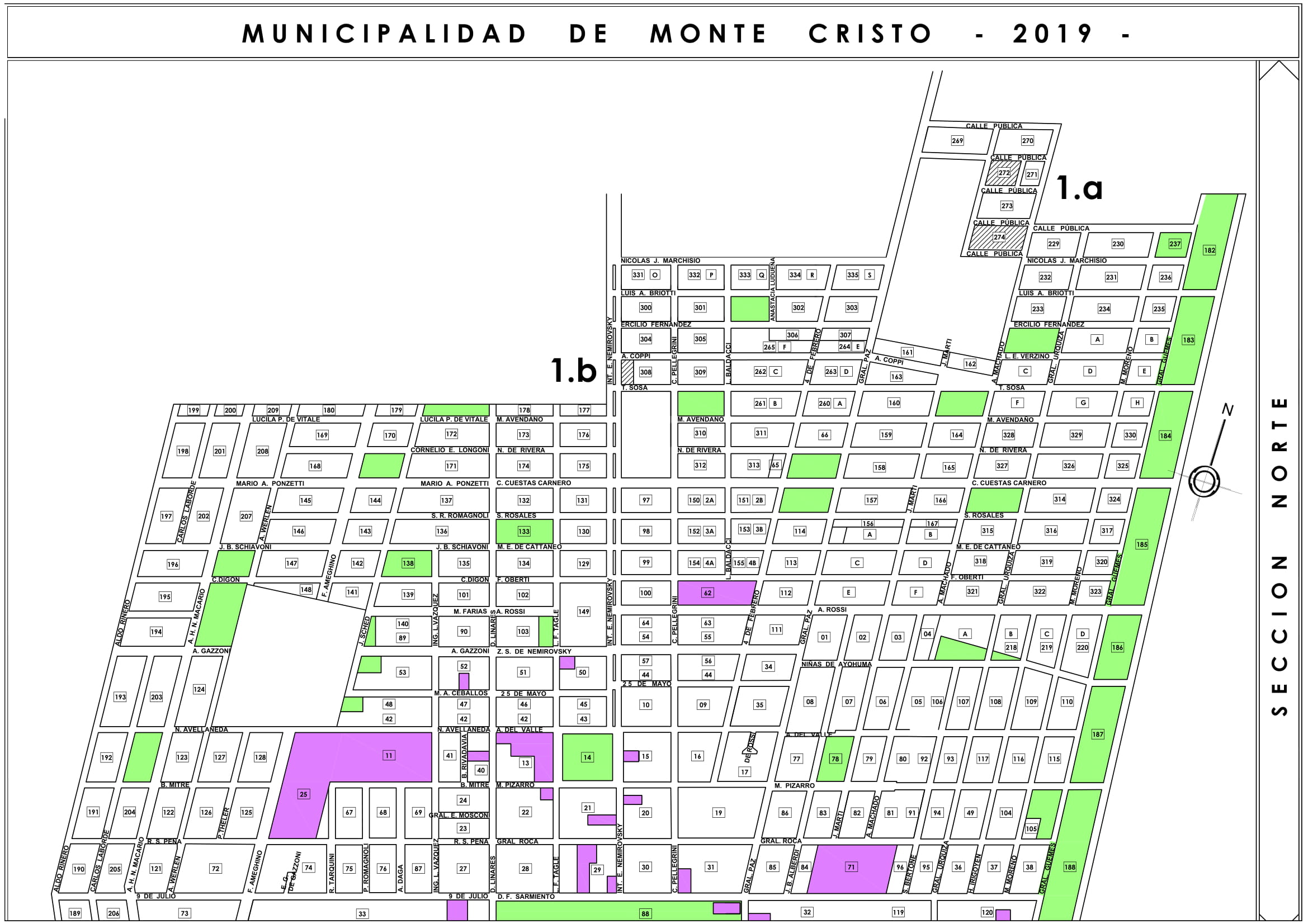 Ordenanza Nº 1.220/2019 VISTO: La necesidad de continuar con el Proyecto de “Construcción de un Tinglado de Usos Múltiples de más de 3.000 m2, en el Polideportivo Municipal de nuestra Localidad de Monte Cristo”.Y CONSIDERANDO:Que el crecimiento demográfico, urbanístico, económico e industrial que ha experimentado nuestra localidad en estos últimos años ha originado la necesidad de contar no tan solo con espacios al aire libre sino también con más espacios cubiertos de uso múltiple y común, donde llevar a cabo diferentes actividades culturales, deportivas y/o recreativas.Que la participación activa de la comunidad en estas diferentes actividades contribuye a la ocupación del tiempo libre y el mejoramiento del estilo de vida de toda la población.Que año tras año cada una de las actividades culturales, deportivas y recreativas impulsadas desde el municipio viene en creciente auge.Que desde que se comenzó con este proyecto, el municipio con gran esfuerzo y recursos propios fue adquiriendo, siempre en las medidas de sus posibilidades, los materiales necesarios para cada una de las etapas previstas de ejecución.Que, repetimos, con gran esfuerzo nos encontramos ya, en la etapa de techado del salón, para lo cual resulta indispensable adquirir las chapas necesarias para continuar y así concluir con la ejecución de la misma.Que sin dudas este proyecto será de gran relevancia e importancia para preservación de la cultura local, ya que permitirá a nuestros vecinos contar con un espacio donde puedan realizar diferentes actividades colectivas elevando así el desarrollo y generando en cada uno de ellos la satisfacción de crecimiento humano y de toda la comunidad, ya que contaran con un espacio digno donde desarrollar actividades multidisplinarias de sano esparcimiento, elevando positivamente el sentido de pertenencia.Que por todo lo anteriormente expuesto es necesario facultar al D.E.M. para que tome los recaudos necesarios, a los fines de llamar a la correspondiente Licitación Pública ajustándonos en un todo de acuerdo a lo establecido en la Ordenanza de Presupuesto Vigente:Por ello:              EL HONORABLE CONCEJO DELIBERANTE SANCIONA CON FUERZA DE ORDENANZA Nº 1.220Artículo 1 .-  Autorícese al Sr. Intendente Municipal de la Localidad de Monte Cristo, para que proceda al llamado a Licitación Pública Nº 01/2019 para la adquisición de por lo menos la cantidad de Ciento ochenta (180) Chapas Cincalum  onduladas C-25 (0,50 mm espesor x 10 metros de largo) y de por lo menos la cantidad de Ochenta (80) chapas Cincalum Trapezoidales C-25 (0,50 mm. espesor x 9 metros de largo), en un todo de acuerdo al Pliego de  Condiciones y Especificaciones Técnicas, que se adjunta como Anexo I, también formando parte constitutiva de la presente.Articulo 2º.- Comuníquese, publíquese, dése al R.M. y archívese.ANEXO ILICITACIÓN  PÚBLICA Nº 01/2.019La Municipalidad de Monte Cristo llama a Licitación Pública Nº 01/2.019 para la adquisición de por lo menos la cantidad de Ciento ochenta (180) Chapas Cincalum  onduladas C-25 (0,50 mm. de espesor x 10 metros de largo) y de por lo menos la cantidad de Ochenta (80) chapas Cincalum Trapezoidales C-25 (0.50 mm. de espesor x 9 metros de largo) en un todo de acuerdo al Pliego de  Condiciones y Especificaciones Técnicas, que se adjunta como Anexo I, también formando parte constitutiva de la presente.ESPECIFICACIONES TÉCNICASa-1)  - Por lo menos, Ciento ochenta (180) Chapas Cincalum  onduladas C- 25            de   0,50 mm. de espesor  x 10 metros de largo.Por lo menos, Ochenta (80) Chapas Cincalum  trapezoidales C-25 de 0,50 mm. de espesor  x 9 metros de largo.PLIEGO DE CONDICIONESb-1) Presentación: Las propuestas/cotizaciones deben presentarse especificando las características que permitan identificar los materiales ofrecidos, tales como nombre comercial, marca, modelo, cantidad, código, precio unitario,  y/o deberán acompañar la propuesta con folletos descriptivos, catálogos, etc. y toda otra identificación que permita individualizar de manera clara e inequívoca cada uno de los materiales cotizados y por consiguiente  a contribuir a facilitar una correcta evaluación de cada oferta. Estos folletos y/o catálogos, de ser acompañados, serán considerados parte integrante de la propuesta y obligaran al oferente por lo que ello especifique, siempre que no contradigan lo que en la propuesta/cotización haya establecido. Los materiales ofrecidos que no cuenten con esas especificaciones incurrirán en causal de rechazo por resultar indeterminada la oferta.No obstante ello, los oferentes deberán disponer de una muestra representativa de cada material ofrecido, en su local de ventas, para evaluación y control de calidad previo a la adjudicación, para el caso que se considere necesario.El periodo de Garantía de los materiales ofrecidos deberá cubrir un lapso de doce (12) meses a contar desde la fecha de su entrega y de acuerdo a las condiciones indicadas por el fabricante.b-2) Presupuesto Oficial: El presupuesto Oficial para la presente licitación es por hasta la suma final de Pesos Un millón ($1.000.000,00). El monto que demande el cumplimiento de la presente Ordenanza será imputado a la partida 2.1.1.08.01.2.05.08 Obra: Polideportivo Municipal del Presupuesto Vigente.Las ofertas deberán ser expresadas en moneda corriente argentina (Pesos) únicamente.b-3) Garantía de la Propuesta: La garantía del mantenimiento de la oferta deberá ser constituida por el oferente a favor de la Municipalidad de Monte Cristo, por un monto que se establece en el diez por ciento (10%) del monto total de la oferta. La garantía podrá ser constituida mediante:b-3-1) Depósito en efectivo en la Cuenta 37100199/76 del Banco de la Nación Argentina, Sucursal Monte Cristo. El importe de esta garantía no devengará intereses.b-3-2) Cheque certificado a la Orden de la Municipalidad de Monte Cristo con cláusula no a la Orden y con imputación “en garantía de oferta” del bien ofrecido, en Licitación Pública Nº 01/2019 según Ordenanza Nº XXXX, emitido con fecha de pago a los treinta (30) días de la fecha fijada para la apertura de las propuestas.b-3-3) Fianza bancaria emitida por un Banco establecido en la Provincia de Córdoba.b-3-4) Póliza de seguro de caución emitida por una aseguradora de reconocida trayectoria.b-3-5) Documento tipo pagaré, no a la Orden  pagadero a la vista.Las garantías correspondientes a las ofertas que no sean aceptadas serán canceladas o devueltas tan pronto como sea posible y a más tardar, diez (10) días después del plazo de validez de la oferta que se establece en la presente Ordenanza.La garantía del mantenimiento de la oferta que resulte aceptada será reintegrada una vez que el oferente haya provisto el material y artículos ofrecidos conjuntamente con el último pago que le corresponda.b-4) Pérdida de la Garantía de la propuesta: La garantía de mantenimiento de la propuesta podrá ser ejecutada:Si el oferente retira su propuesta durante el período de mantenimiento de la oferta.En caso de que la oferta sea aceptada, si el oferente no provee los materiales ofrecidos dentro de los quince (15) días de que le haya sido comunicada en forma fehaciente la aceptación de su propuesta y consecuente adjudicación.b-5) Período de mantenimiento de las propuestas: Las propuestas tendrán validez por treinta (30) días a contar desde la fecha de apertura de los sobres. La propuesta cuyo período de validez sea más corto que el requerido, será rechazada.b-6) Presentación de las propuestas: Las propuestas se presentarán para los materiales solicitados, en un sobre cerrado, dirigido a: Municipalidad de Monte Cristo – Luis F. Tagle Nº 295 – C.P. 5125 – Monte Cristo – Provincia de Córdoba – Licitación Pública Nº 01/2019 Ordenanza Nº XXXX - Fecha de Apertura: Lunes 05 de Agosto de 2019, a las 12:00 hs. en el Salón de Actos de la Municipalidad de Monte Cristo, sito en calle Luis F. Tagle N° 295 de la localidad de Monte Cristo. Presentación de Sobres, hasta el día Lunes 05 de Agosto de 2.019 a las 11:45 hs, por Mesa de Entradas de la Municipalidad de Monte Cristo, sito en calle Luis F. Tagle N° 295 de la referida  localidad de Monte Cristo.Dicho sobre contendrá en su interior dos (2) sobres cerrados, que se identificaran como: 1) “Sobre Presentación” y  2) “Sobre Propuesta”, los cuales no deberán tener membrete, logo y/o identificación alguna por la cual se pueda identificar al oferente.  El “Sobre Presentación” contendrá:b-6-1) Comprobante de adquisición del Pliego de Condiciones y Especificaciones Técnicas.b-6-2) Comprobante de las garantías exigidas en dicho Pliego.Toda presentación que no reúna los requisitos establecidos precedentemente, será asentada en el acta respectiva como simple presentación, y el “Sobre Propuesta” será devuelto en el acto y sin abrir, quedando automáticamente eliminado de la presente Licitación.El “Sobre Propuesta” deberá incluir, por duplicado y firmada en todas sus hojas por el oferente:b-6-3) Mención detallada de los materiales (chapas) solicitados, con indicación precisa de sus características de modelo, descripción, cantidad, código,  su valor unitario pretendido, cotizado en Pesos y posteriormente totalizar la oferta. El precio deberá incluir IVA, Flete, acarreo y todo otro gasto hasta la entrega total en obra.b-7) Propuesta y adjudicaciones: El día Lunes 05 de Agosto de 2019 a las 12:00 hs.,  se procederá a la apertura de los “Sobres Presentación”, y si estos fueran validos la correspondiere apertura de los “Sobres Propuestas”, en presencia de los interesados que concurran al acto. Después de leídas las mismas, se procederá a labrar el Acta, donde constarán los importes de cada una de las cotizaciones propuestas, como así también las observaciones que crean conveniente formular los presentes.b-7-1) El Departamento Ejecutivo elevará el respectivo informe, dentro de los cinco (5) días posteriores a la apertura de sobres, a la Comisión de Evaluación y Adjudicación, la que estará integrada por los miembros del Honorable Concejo Deliberante cuyo presidente de dicha Comisión será coincidentemente el Presidente del Honorable Concejo Deliberante, y con dos miembros más, uno de cada bloque integrantes del H.C.D., todo lo cual quedará confirmado por Acta respectiva. Con la elevación, se acompañará un cuadro comparativo de las propuestas. Esta Comisión deberá expedirse dentro de los cinco (5) días de haberse notificado. Recibido el mismo, el D.E.M. en igual plazo emitirá el correspondiente Decreto de Adjudicación. La notificación de la adjudicación produce el perfeccionamiento del contrato, siendo la orden para cumplir el mismo y en consecuencia constituye para las partes titulo suficiente para exigir el cumplimiento de todas y cada uno de sus obligaciones. Para el caso de ausencias de integrantes de esta Comisión, esta situación se ajustara a lo estipulado por la reglamentación pertinente para el Honorable Concejo Deliberante. b-7-2) La Municipalidad o sus representantes y los integrantes de la Comisión de Evaluación y Adjudicación, tendrán el derecho de recabar toda la información y/o realizar las mediciones y verificaciones necesarias de los materiales que se ofrezcan, a los fines de constatar su correspondencia con lo solicitado en las especificaciones y características técnicas requeridas de modo que le permitan realizar una correcta evaluación de lo ofrecido. b-7-3) La adjudicación recaerá en la Propuesta que la Comisión de Evaluación y Adjudicación considere más ventajosa, entre las que se ajusten al presente Pliego de Condiciones para la Licitación. Se entenderá por propuesta más ventajosa, a aquella cuyas ventajas sean beneficiosas para la Municipalidad, dejando expresa constancia de ello en el Acta que se labrará en el Libro de Sesiones del Honorable Concejo Deliberante.b-7-4) La Comisión de Evaluación y Adjudicación podrá desestimar y/o rechazar todas las propuestas, sin que ello de derecho a reclamo alguno. Igualmente la Municipalidad se reserva el derecho de aceptar una o rechazar todas las ofertas que le sean presentadas.b-7-5) Cuando no se presentaren oferentes, la Licitación será declarada “desierta” mediante Decreto del Departamento Ejecutivo. En caso de que las ofertas no se ajusten al Pliego de Condiciones, o modifiquen las bases establecidas, se declarará inadmisible por resolución del Honorable Concejo Deliberante que constará en la correspondiente Acta del Libro de Sesiones y el Departamento Ejecutivo elaborará el Decreto pertinente y en ambos casos, se podrá proceder mediante Decreto, a un segundo llamado a licitación, con la misma Ordenanza y Pliego.b-8) Pago: El pago del bien que la Municipalidad adquiera se imputará a la partida 2.1.1.08.01.2.05.08 Obra: Polideportivo Municipal del Presupuesto vigente. El monto de adquisición del bien se abonará de la siguiente manera: b-8-1) El cincuenta por ciento (50%) del valor de los materiales adjudicados de contado contra entrega de los mismos. Ello se materializará una vez recepcionadas las chapas que se adquieren  en el lugar o dependencia indicada en forma fehaciente por la Municipalidad,  en forma simultánea con la de su correspondiente factura confeccionada conforme a las disposiciones legales vigentes. La materiales deberán haber sido entregados y recibidos de manera completa en ese acto y aceptados conforme en un todo de acuerdo a la oferta  del proveedor y adjudicada por la Municipalidad.b-8-2) El cincuenta por ciento (50%) restante del valor de los materiales  adjudicados, a los treinta (30) días contados desde la fecha de entrega de  los mismos.b-9) Plazos: Salvo que se establezca expresamente lo contrario, todos los plazos fijados en el presente Pliego, serán computados en días hábiles. Si la fecha indicada o el vencimiento de un plazo coincidieren con un día feriado o de asueto administrativo, se tomará el día hábil inmediato posterior.b-10) Publicidad: La publicidad del presente acto licitatorio se realizará en el Boletín oficial de la Provincia de Córdoba y en un diario de tirada provincial  por el término de Tres (3)  días hábiles respectivamente.b-11) Precio del Pliego: Fijase en Pesos Tres mil ($ 3.000,00), el precio del Pliego del presente llamado a Licitación.b-12) Solución de Controversias: Las controversias entre el Comprador y el Oferente/Proveedor, serán sometidos a la Justicia Ordinaria de la Provincia de Córdoba, renunciando a cualquier otro fuero o jurisdicción.PARTIDAS QUE SE INCREMENTANPARTIDAS QUE SE INCREMENTANTIPOP. V.INCREMENTOP. C.1.1.02.15COMEDOR MUNICIPAL ANCIANOSPI450,000.0010,000.00460,000.001.1.03.04PUBLICACIONES Y PROPAGANDAPI1,280,000.0050,000.001,330,000.001.3.05.02.3.11MEDIO AMBIENTE - ATENCION A ANIMALES CALLEJEROSPI85,000.0010,000.0095,000.001.3.05.02.7.17SUP.GOBIERNO DE LA PCIA. - PROGRAMA AURORAPI1,210,000.005,000.001,215,000.002.1.08.01.2.02.01CORDON CUNETA - PERSONAL, BIENES Y SERVICIOSPI930,000.00130,000.001,060,000.002.1.08.01.2.05.01OBRA:AMPL.Y MEJOR.RED AGUA - PERS.B.Y SERVICIOSPI680,000.0030,000.00710,000.003.1.11.02.8RETENCION IMPUESTO A LAS GANANCIAS(AFIP)PI223,600.0014,000.00237,600.00TOTAL INCREMENTOSTOTAL INCREMENTOSTOTAL INCREMENTOSTOTAL INCREMENTOS249,000.00PARTIDAS QUE DISMINUYENPARTIDAS QUE DISMINUYENTIPOP. V.DISMINUCIÓNP. C.1.1.02.14CENTRO DE CUIDADOS INFANTILES (BIENES)PI650,000.0010,000.00640,000.001.1.03.03COMUNICACIONES TELEF., TELEGR. Y POSTALESPI450,000.0050,000.00400,000.001.3.05.02.3.10DIRECCION DE LA JUVENTUDPI45,000.0010,000.0035,000.001.3.05.02.7.16SUP.GOB.DE LA NACION - CONADISPI100,000.005,000.0095,000.002.1.08.01.2.01.01PAV.URBANO - BACHEO - MANT.PERS.BIENS Y SERV.PI17,815,000.00130,000.0017,685,000.002.1.08.01.2.05.02OBRA:AMPL.RED ALUM.PUBL. - PERS.BIENES Y SERVICIOSPI3,000,000.0030,000.002,970,000.003.1.11.02.7RETENCION INGRESOS BRUTOS(DGR)PI16,000.0014,000.002,000.00TOTAL DISMINUCIÓNTOTAL DISMINUCIÓNTOTAL DISMINUCIÓNTOTAL DISMINUCIÓN249,000.00FIRMADA:Luis CALVILuis CALVI(Presidente)1.219Noelia RINERONoelia RINEROVicepresidente 1ºFreddy ROSSIFreddy ROSSIVicepresidente 2ºClaudia Emilia TURUSClaudia Emilia TURUSConcejalDiego CastilloDiego CastilloConcejalHéctor ROSSIHéctor ROSSIConcejalMabel RODRIGUEZMabel RODRIGUEZConcejalSancionada según Acta Nº114Fecha:17/07/2019Promulgada por DecretoNº185Fecha:18/07/2019FIRMADA:Luis CALVILuis CALVILuis CALVILuis CALVI(Presidente)1.220Noelia RINERONoelia RINERONoelia RINERONoelia RINEROVicepresidente 1ºFreddy ROSSIFreddy ROSSIFreddy ROSSIFreddy ROSSIVicepresidente 2ºClaudia Emilia TURUSClaudia Emilia TURUSClaudia Emilia TURUSClaudia Emilia TURUSConcejalDiego CastilloDiego CastilloDiego CastilloDiego CastilloConcejalMabel RODRIGUEZMabel RODRIGUEZMabel RODRIGUEZMabel RODRIGUEZConcejalSancionada según Acta NºSancionada según Acta Nº115Fecha:22/07/201922/07/2019Promulgada por DecretoNºPromulgada por DecretoNº189Fecha:23/07/201923/07/2019